Collaborative Meeting Job Assignments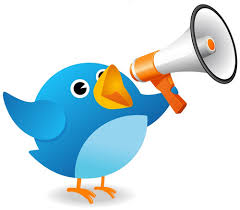 Agenda Setter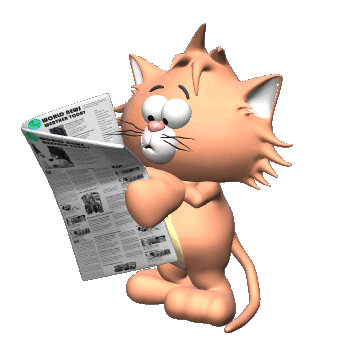 Norm Reader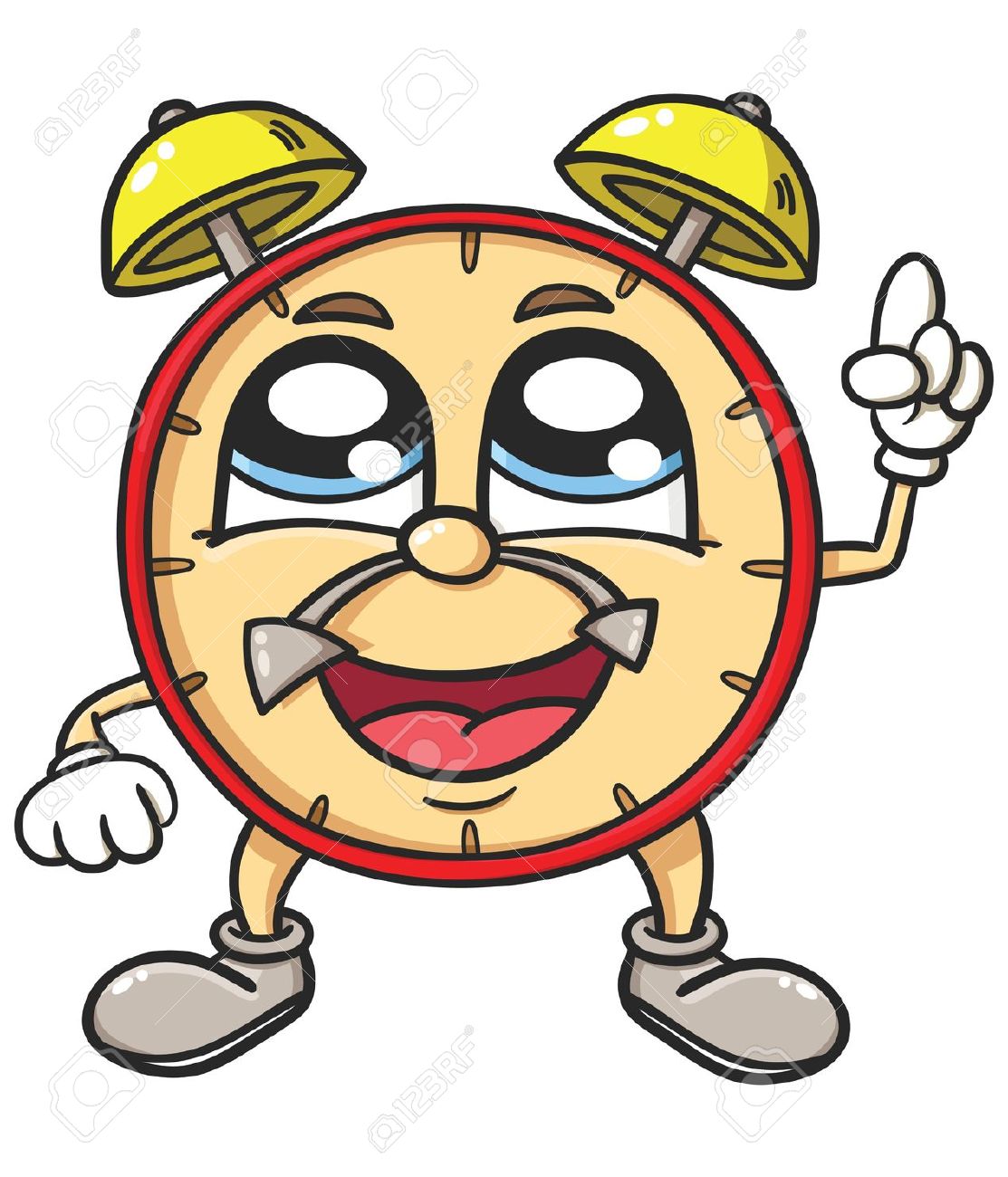 Time Keeper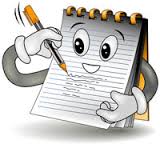 Note TakerAugust/SeptemberL. MillerSmithCastoBigginsKraftHausmanMiracleTBDThomasRudrickPlymaleHainesModer ChisekTBDWortmanHowellBrownBurnsTodLongTBDDandoTroyerWatersHoloweikoTaglioneO’NeillOctoberMetzgerNicolosiRudrickSeiffertHainesModerChisekTBDSmithHowellBigginsBurnsTodLongTBDThomasTroyerPlymaleHoloweikoTaglioneO’NeillTBDWortmanCastoBrownKraftHausmanMiracleNovemberDutcherDandoHowellWatersBurnsTodLongTBDNicolosiTroyerSeiffertHoloweikoTaglioneO’NeillTBDSmithCastoBigginsKraftHausmanMiracleTBDThomasRudrickPlymaleHainesModerChisekDecemberMishlerWortmanTroyerBrownHoloweikoTaglioneO’NeillTBDDandoCastoWatersKraftHausmanMiracleTBDNicolosiRudrickSeiffertHainesModerChisekTBDSmithHowellBigginsBurnsTodLongJanuaryOlsonThomasCastoPlymaleKraftHausmanMiracleTBDWortmanRudrickBrownHainesModerChisekTBDDandoHowellWatersBurnsTodLongTBDNicolosiTroyerSeiffertHoloweikoTaglioneO’NeillFebruaryL. MillerSmithRudrickBigginsHainesModerChisekTBDThomasHowellPlymaleBurnsTod LongTBDWortmanTroyerBrownHoloweikoTaglioneO’NeillTBDDandoCastoWatersKraftHausmanMiracleMarchMetzgerNicolosiHowellSeiffertBurnsTod LongTBDSmithTroyerBigginsHoloweikoTaglioneO’NeillTBDThomasCastoPlymaleKraftHausmanMiracleTBDWortmanRudrickBrownHainesModerChisekAprilDutcherDandoTroyerWatersHoloweikoTaglioneO’NeillTBDNicolosiCastoSeiffertKraftHausmanMiracleTBDSmithRudrickBigginsHainesModerChisekTBDThomasHowellPlymaleBurnsTodLongMayMishlerWortmanCastoBrownKraftHausmanMiracleTBDDandoRudrickWatersHainesModerChisekTBDNicolosiHowellSeiffertBurnsTodLongTBDSmithTroyerBigginsHoloweikoTaglioneO’Neill